.KICK BALL CHANGE, SHUFFLE ¼, STEP TURN ½, SHUFFLE FORWARDHEEL, HOOK, HEEL, FLICK, SHUFFLE FORWARD, STEP TURN ¼ TWICEREVERSE SAILOR STEP TWICE, CROSS POINT TWICEKICK BALL CHANGE, STEP TURN STEP ½, SLIDE TOUCH TWICEREPEATBlue Lagoon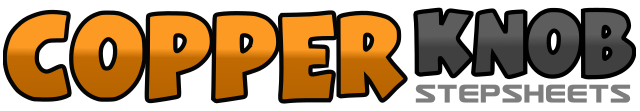 .......Count:32Wall:4Level:Improver.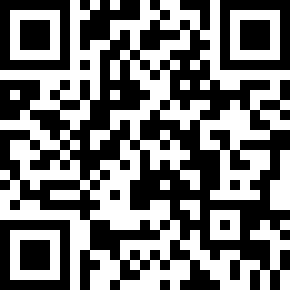 Choreographer:Liz Larsson (SWE)Liz Larsson (SWE)Liz Larsson (SWE)Liz Larsson (SWE)Liz Larsson (SWE).Music:Break My Stride - BluelagoonBreak My Stride - BluelagoonBreak My Stride - BluelagoonBreak My Stride - BluelagoonBreak My Stride - Bluelagoon........1&2Kick right forward, step right beside left, step left in place3&4Make a ¼ turn right stepping right forward, close left onto right, step right forward5-6Step forward left, make a ½ turn right, taking weight onto right7&8Step left forward, step right next to left, step left forward1&2&Tap right heel forward, hook right across left, tap right heel forward, flick right foot up behind3&4Step right forward, step left next to right, step right forward5-6Step forward left, make a ¼ turn right, taking weight onto right7-8Step forward left, make a ¼ turn right, taking weight onto right1&2Cross left over right, step back right, step forward left3&4Cross right over left, step back left, step forward right5-6Cross left over right, point right to right7-8Cross right behind left, point left to left1&2Kick left forward, step left beside right, step right in place3&4Step forward left, make ½ turn right, step forward left5-6Large step right to side sliding left to meet right and clap7-8Large step left to side sliding right to meet left and clap